POZDRAVIMO JESEN! IZRADI JESENSKO STABLO OD KOLAŽ PAPIRA…ZADATAK: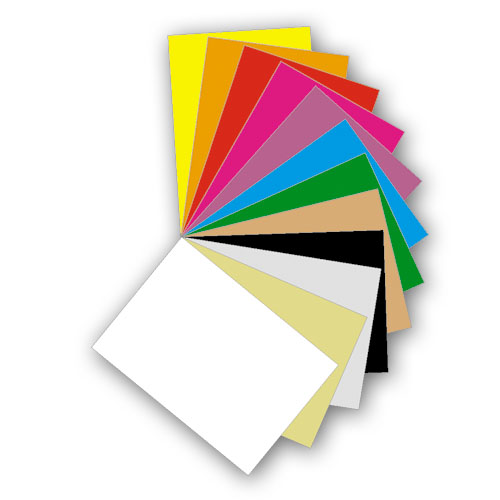 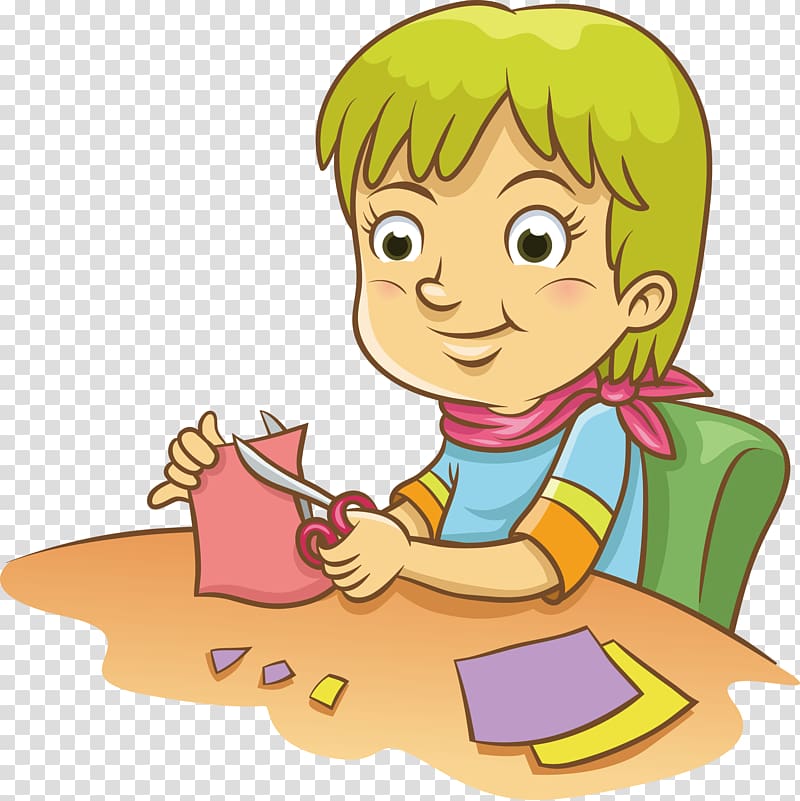 UZMI KOLAŽ PAPIR  U ŽUTOJ, NARANČASTOJ I ZELENOJ BOJI,                                   IZREŽI GA NA KOCKICE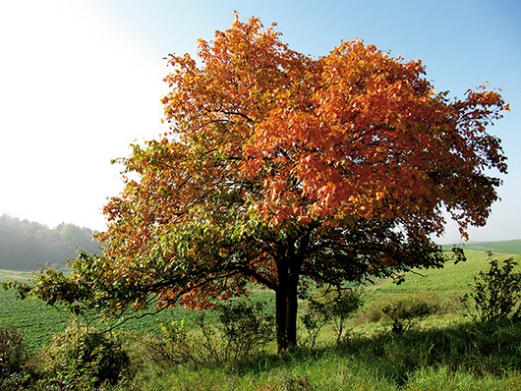 I ZALIJEPI U ZADANI LIK DRVETA TAKO DA IZGLEDA OTPRILIKE OVAKO.(PRILOG!)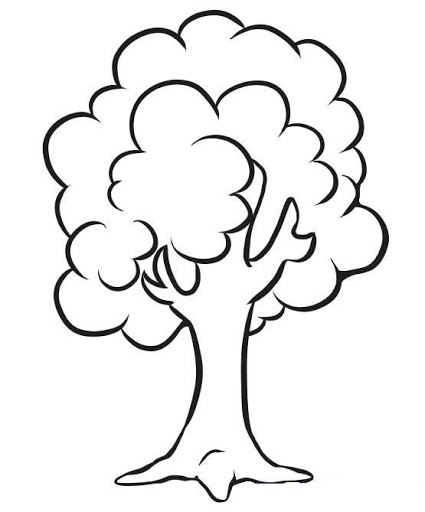 